Booking Form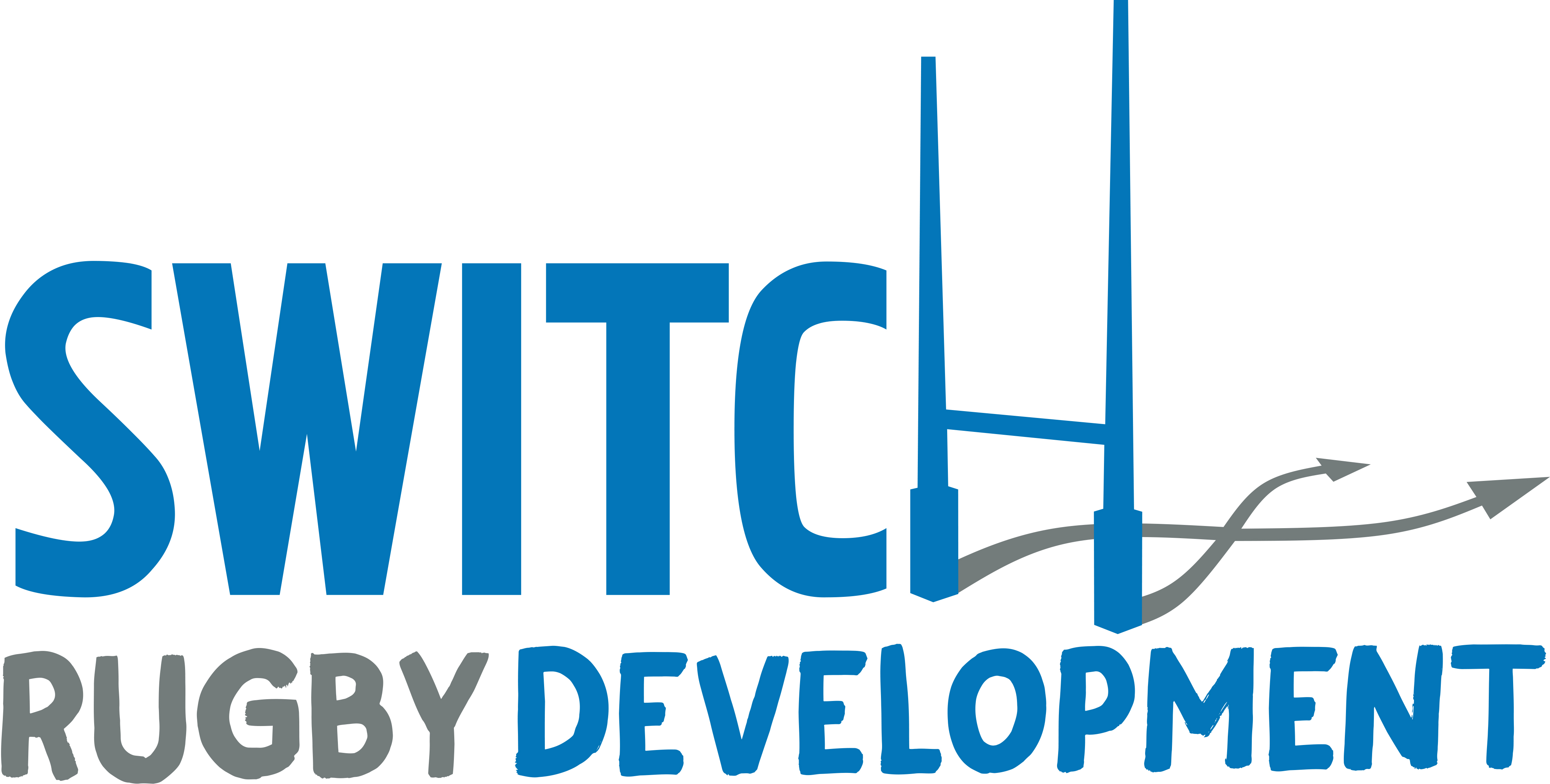 Price ListChildren’s Details (you can apply for two children)Contact DetailsDeclarationI give permission for my son/daughter to participate in the Switch Rugby Limited Summer Camps on the dates indicated above. I acknowledge that participation in this programme is undertaken at our own risk. I understand that whilst attending this programme, Switch Rugby Limited or its coaches accept no liability for personal injury, loss or damage to personal effects. I acknowledge and comply with Switch Rugby rules for the course.I give permission for my child to receive any medical treatment necessary* 		Yes / NoI give permission for photographs to be taken of my son or daughter as promotional materials* Yes / NoI give Switch Rugby permission to keep me informed of future Holiday courses via email.Yes / NoI allow Switch Rugby to store my information in this form for booking purposes and contact me via email regarding my booking.Yes / NoPlease complete this form and return it via email using matt@switchrugby.com Once sent you will receive email confirmation of your booking along with payment details.Basics1 Day Session = £302 Day Sessions = £553 Day Sessions = £80AdditionalsEarly drop off from 8:30am - £3Late pick up at 4pm - £3Both Early and late pick up - £5BasicAdditional (if required)Additional (if required)Additional (if required)DateDay session(s) required(9am-3:30pm)Early drop off ONLY from 8:30amLate pick up ONLY at 3:30pm Both Early and late pick up - £5Monday, 28th October 19Tuesday, 29th October 19Wednesday, 30th October 19Child 1:Child 2:Date of birth:Date of birth:Age:Age:Rugby Club:Rugby Club:School:School:Any Special Requirements/Medical Issues:Any Special Requirements/Medical Issues:Parent’s Name:Parent’s Name:Address:Mobile No.:Email:Post code:Confirm email:Emergency Contact Name:Telephone: